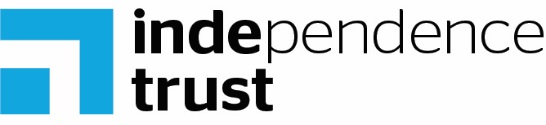 Community Advice Links and Mental Health Support Service Self-Referral Form (CALMHS)Please forward your completed referral to:Referral & Outcome OfficerIndependence Trust, Conway House, Ground Floor, 31 Worcester Street, Gloucester, GL1 3AJName: _______________________________________________________________________________________Address: _____________________________________________________________________________________                _____________________________________________________________________________________Date of birth: ________________________________________________________________________________NHS Number (Mandatory)___________________________________________________________________Home contact number: ______________________________________________________________________Mobile number:  _____________________________________________________________________________E-Mail address:    _____________________________________________________________________________Preferred method of contact:  ________________________________________________________________G.P. Name____________________________________________________________________________________Surgery:   _____________________________________________________________________________________Address:   ____________________________________________________________________________________                  ____________________________________________________________________________________Telephone: ___________________________________________________________________________________How did you hear about our service?Can you tell us a little about yourself, for example, what interests/hobbies/skills do you have? What support do you have in the community (family / friends)?  How do you feel that the service can support you?